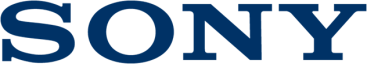 Press Release5 de janeiro de 2018A Sony adiciona a lente de zoom APS-C 18-135 mm F3.5-5.6 de grande ampliação e alta qualidade à gama de lentes E-mountA nova lente E 18-135 mm F3.5-5.6 OSS compacta e leve oferece uma nitidez superior e uma AF rápida, precisa e silenciosa, para uma grande variedade de aplicações fotográficas e de vídeoA Sony, líder mundial em imagem digital e o maior fabricante de sensores de imagem do mundo, anunciou hoje a sua 46.ª lente E-mount. Esta nova lente APS-C dispõe de uma distância focal versátil de 18-135 mm, uma gama de abertura de F3.5-F5.6 e estabilização Optical SteadyShot™. A nova lente (modelo SEL18135) apresenta um design compacto e leve de apenas 67,2 x 88 mm e um peso reduzido de 325 g, bem como um zoom ótico de 7,5x de grande ampliação que cobre a ampla distância focal de 18 a 135 mm em APS-C ou a distância focal equivalente de 27 a 202,5 mm em 35 mm. Esta lente é o complemento perfeito para as populares câmaras com sensor APS-C da Sony, tais como α6500, α6300 e α6000. É uma ferramenta extremamente útil para uma ampla variedade de situações de captação, desde fotografias da vida diária e retratos até paisagens, natureza ou viagens.A E 18-135 mm F3.5-5.6 OSS oferece uma surpreendente nitidez de canto a canto ao longo de toda a gama de zoom, graças ao seu design avançado com uma lente asférica e dois elementos de vidro de dispersão ultrabaixa que minimizam a distorção. Esta lente também permite aos fotógrafos obter primeiros planos com um agradável efeito "bokeh" de fundo desfocado, resultante do seu índice de ampliação máxima de 0,29x e da distância de focagem mínima de 0,45 m. Inclui ainda uma estabilização de imagem ótica integrada para a captação sem tripé. Além disso, a lente de zoom 18-135 mm F3.5-5.6 oferece um desempenho de AF rápido, preciso e silencioso, tornando-a no complemento perfeito para a captação a alta velocidade e as impressionantes funções de vídeo de diversas câmaras sem espelho da Sony.Preços e disponibilidadeA SEL18135 estará disponível na Europa em fevereiro de 2018, com um preço aproximado de 550 €.α6300 da Sony, agora disponível em prateadoHoje, a Sony anunciou também o lançamento de um novo modelo de cor prateada para a sua popular câmara α6300. O novo e elegante corpo prateado da câmara estará disponível em fevereiro de 2018, em lojas selecionadas.Sobre a Sony CorporationA Sony Corporation é um fabricante líder de produtos de áudio, vídeo, jogos, comunicação, dispositivos essenciais e tecnologias da informação, para os consumidores e o mercado profissional. Graças às suas atividades no mundo da música, da imagem, do entretenimento por computador e online, a Sony está numa posição única para ser a empresa líder mundial no setor da eletrónica e do entretenimento. A Sony registou um volume de vendas anual consolidado de aproximadamente 76 mil milhões de dólares no ano fiscal terminado a 31 de março de 2017. Website Global da Sony: http://www.sony.net/